GUÍA Nº 5: AUTOEVALUACIÓN ARTES VISUALESOctavos básicosITEM I.- Lee atentamente las preguntas y marca la alternativa correcta (2 puntos c/u)El paisaje como género artístico es:  Todo lo que represente lo rural y lo urbano  La representación gráfica de la geografía y la cultura de un país desde el punto de vista de un observador.c-  Representar un paisaje tal cual se observa ¿Qué refleja el paisaje de cada época?El pensamiento del hombre y el mundo en el que vive La evolución de los paisajes   Los diversos colores de los paisajes Los pintores de la escuela de Amberes como Brueghel el Viejo, representaban paisajes:Reales y diversosUrbanos y ruralesc-  Imaginarios y fantásticosEl pionero en el paisaje urbano, Canaletto fue apodado asi por:Porque pintaba las canaletas de las casasPorque pintaba los canales de VeneciaPorque pintaba en el canal de VeneciaLa visión de los Impresionistas sobre el paisaje es:Una en donde el dibujo es más importante que el colorUna en donde el color es más importante que el dibujo Una en donde tanto dibujo como color importan de igual forma¿Qué es Escultura?Es el arte de pintar en tres dimensionesEs hacer y observar objetos en tres dimensionesEs el arte de esculpir y representar figuras en tres dimensionesLos dos tipos de esculturas que aprendimos son:Bulto redondo - RelieveBulto cuadrado - Sobrerelieve Bulto de relieve – Relieve redondo Las esculturas se clasifican en:Artísticas y Decorativas Ornamentales y Monumentales Gigantes y Adornadas Las técnicas escultóricas son:Ensamble- Sustracción- AdiciónEncaje- Adicionar - Multiplicar Ensamble – Añadir – Dividir  Las primeras esculturas conocidas como Venus de la Prehistoria representaban:A los animales prehistoricos Mujeres delgadas y bellas La fuerza de la naturaleza y la fecundidad  ¿Cuál es el carácter que poseian las esculturas en Egipto?ReligiosoFunerarioFestivo Las esculturas griegas se centran en:El paisajeEl hombreLa mujer En el siglo XX el tipo de lenguaje que se utiliza en la escultura es: ImpresionistaRealistaExpresionista ¿En qué tema se inspira la Escultura del siglo XX?En las formas geométricas y en la naturalezaEn los animales y la naturalezaEn la abstracción y los animales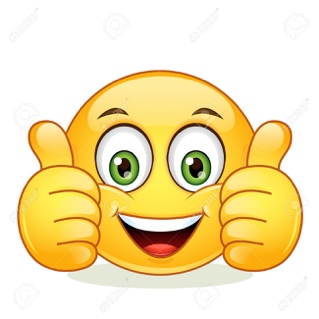 Éxito!Nombre:Curso:8 B - C Fecha07 de JunioPuntaje EvaluaciónPuntaje Evaluación28Puntaje de corte (60%):Puntaje de corte (60%):141414Puntaje obtenido:Puntaje obtenido:INSTRUCCIONES:-Lee atentamente los enunciados-Piensa bien antes de responder-Esta autoevaluación NO lleva calificación, solo es para ver cuanto has aprendido.-Fecha de entrega: Viernes 05 de Junio-Forma de entrega: Tienes dos alternativas para hacerlo: 1- Enviar este archivo con las alternativas marcadas o destacadas en otro color o 2- Escribir en tu cuaderno o croquera el número de pregunta junto a la alternativa que elegiste y luego sacar una fotografía a la hoja, cualquiera de las dos alternativas que elijas debes enviarla al siguiente correo: karen.meneses@elar.cl  -Confia en tiObjetivos y/o habilidades a evaluar: - Comprende conceptos básicos sobre Paisaje y Escultura en la historia del Arte.